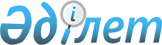 Ұйғыр аудандық мәслихатының 2021 жылғы 12 қаңтардағы № 6-75-445 "Ұйғыр ауданының ауылдық округтерінің 2021-2023 жылдарға арналған бюджеттері туралы" шешіміне өзгерістер енгізу туралыАлматы облысы Ұйғыр аудандық мәслихатының 2021 жылғы 19 сәуірдегі № 7-5-20 шешімі. Алматы облысы Әділет департаментінде 2021 жылы 30 сәуірде № 5947 болып тіркелді
      2008 жылғы 4 желтоқсандағы Қазақстан Республикасының Бюджет кодексінің 104-бабының 5-тармағына және 106-бабының 4-тармағына, "Қазақстан Республикасындағы жергілікті мемлекеттік басқару және өзін-өзі басқару туралы" 2001 жылғы 23 қаңтардағы Қазақстан Республикасы Заңының 6-бабының 1-тармағының 1) тармақшасына сәйкес, Ұйғыр аудандық мәслихаты ШЕШІМ ҚАБЫЛДАДЫ:
      1. Ұйғыр аудандық мәслихатының "Ұйғыр ауданының ауылдық округтерінің 2021-2023 жылдарға арналған бюджеттері туралы" 2021 жылғы 12 қаңтардағы № 6-75-445 (Нормативтік құқықтық актілерді мемлекеттік тіркеу тізілімінде № 5883 тіркелген, 2021 жылдың 22 қаңтарында Қазақстан Республикасы нормативтік құқықтық актілерінің эталондық бақылау банкінде жарияланған) шешіміне келесі өзгерістер енгізілсін:
      көрсетілген шешімнің 14-тармағы жаңа редакцияда баяндалсын:
      "14. 2021-2023 жылдарға арналған Шарын ауылдық округінің бюджеті тиісінше осы шешімнің 40, 41, 42-қосымшаларына сәйкес, оның ішінде 2021 жылға келесі көлемдерде бекітілсін:
      1) кірістер 41 614 мың теңге, оның ішінде:
      салықтық түсімдер 14 850 мың теңге;
      салықтық емес түсімдер 0 теңге;
      негізгі капиталды сатудан түсетін түсімдер 0 теңге;
      трансферттер түсімдері 26 764 мың теңге;
      2) шығындар 42 986 мың теңге;
      3) таза бюджеттік кредиттеу 0 теңге, оның ішінде:
      бюджеттік кредиттер 0 теңге;
      бюджеттік кредиттерді өтеу 0 теңге;
      4) қаржы активтерімен операциялар бойынша сальдо 0 теңге, оның ішінде:
      қаржылық активтерді сатып алу 0 теңге;
      мемлекеттік қаржы активтерін сатудан түсетін түсімдер 0 теңге;
      5) бюджет тапшылығы (профициті) (-) 1 372 теңге;
      6) бюджет тапшылығын қаржыландыру (профицитін пайдалану) 1 372 теңге, оның ішінде:
      қарыздар түсімі 0 теңге;
      қарыздарды өтеу 0 теңге;
      бюджет қаражатының пайдаланатын қалдықтары 0 теңге. 
      2. Көрсетілген шешімнің 40-қосымшасы осы шешімнің қосымшасына сәйкес жаңа редакцияда баяндалсын.
      3. Осы шешімнің орындалуын бақылау Ұйғыр аудандық мәслихатының "Бюджет, экономикалық даму, өнеркәсіп, көлік, құрылыс, байланыс, сауда, туризм және тұрғын үй мәселелері жөніндегі" тұрақты комиссиясына жүктелсін.
      4. Осы шешім 2021 жылдың 1 қаңтарынан бастап қолданысқа енгізіледі. 2021 жылға арналған Шарын ауылдық округінің бюджеті 
					© 2012. Қазақстан Республикасы Әділет министрлігінің «Қазақстан Республикасының Заңнама және құқықтық ақпарат институты» ШЖҚ РМК
				
      Ұйғыр аудандық мәслихатының

      сессия төрағасы

Ж. Окаева

      Ұйғыр аудандық мәслихатының

      хатшысы

Н. Есжан
Ұйғыр аудандық мәслихатының 2021 жылғы 19 сәуірдегі № 7-5-20 шешіміне қосымша"Ұйғыр аудандық мәслихатының 2021 жылғы 12 қаңтардағы № 6-75-445 шешіміне 40-қосымша
Санаты
Санаты
Сыныбы
Сыныбы
Сомасы
Iшкi сыныбы
(мың
теңге)
Атауы
1
2
3
4
5
I. Кірістер
41 614
1
Салықтық түсімдер
14 850
01
Табыс салығы
1 260
2
Жеке табыс салығы
1 260
04
Меншiкке салынатын салықтар
13 590
1
Мүлiкке салынатын салықтар
210
3
Жер салығы
380
4
Көлiк құралдарына салынатын салық
13 000
4
Трансферттердің түсімдері
26 764
02
Мемлекеттiк басқарудың жоғары тұрған органдарынан түсетiн трансферттер
26 764
3
Аудандардың (облыстық маңызы бар қаланың) бюджетінен трансферттер
26 764
Функционалдық топ 
Функционалдық топ 
Функционалдық топ 
Функционалдық топ 
Функционалдық топ 
 

Сомасы

(мың теңге)
Кіші функция 
Кіші функция 
Кіші функция 
Кіші функция 
 

Сомасы

(мың теңге)
Бағдарлама
Бағдарлама
Бағдарлама
 

Сомасы

(мың теңге)
Кіші бағдарлама
Кіші бағдарлама
 

Сомасы

(мың теңге)
Атауы
 

Сомасы

(мың теңге)
II. Шығындар
42 986
01
Жалпы сипаттағы мемлекеттiк қызметтер 
24 820
1
Мемлекеттiк басқарудың жалпы функцияларын орындайтын өкiлдiк, атқарушы және басқа органдар
24 820
124
Аудандық маңызы бар қала, ауыл, кент, ауылдық округ әкімінің аппараты
24 820
001
Аудандық маңызы бар қала, ауыл, кент, ауылдық округ әкімінің қызметін қамтамасыз ету жөніндегі қызметтер
24 250
022
Мемлекеттік органның күрделі шығыстары
570
07
Тұрғын үй-коммуналдық шаруашылық
16 794
3
Елді-мекендерді көркейту
16 794
124
Аудандық маңызы бар қала, ауыл, кент, ауылдық округ әкімінің аппараты
16 794
008
Елді мекендердегі көшелерді жарықтандыру
2 836
009
Елді мекендердің санитариясын қамтамасыз ету
1 740
011
Елді мекендерді абаттандыру мен көгалдандыру
12 218
15
Трансферттер
1 372
1
Трансферттер
1 372
124
Аудандық маңызы бар қала, ауыл, кент, ауылдық округ әкімінің аппараты
1 372
048
Пайдаланылмаған (толық пайдаланылмаған) нысаналы трансферттерді қайтару
1 372
3.Таза бюджеттек кредиттер
0
Бюджеттік кредиттер
0
Санаты 
Санаты 
Санаты 
Санаты 
Санаты 
Сомасы (мың теңге) 
Сынып 
Сынып 
Сынып 
Атауы
Сомасы (мың теңге) 
Ішкі сынып
Ішкі сынып
Ішкі сынып
Сомасы (мың теңге) 
Ерекшелігі
Ерекшелігі
5
Бюджеттік кредиттерді өтеу
0
01
Бюджеттік кредиттерді өтеу
0
1
Мемлекеттік бюджеттен берілген бюджеттік кредиттерді өтеу
0
Санаты
Сомасы (мың теңге) 
Сынып
Атауы
Сомасы (мың теңге) 
Ішкі сынып
Ішкі сынып
Ішкі сынып
Сомасы (мың теңге) 
Ерекшелігі
Ерекшелігі
Ерекшелігі
Қаржы активтерімен операциялар бойынша сальдо
0
Санаты
Санаты
Санаты
Санаты
Санаты
Сомасы (мың теңге) 
Сынып
Сынып
Сынып
Сынып
Сомасы (мың теңге) 
Ішкі сынып
Ішкі сынып
Ішкі сынып
Сомасы (мың теңге) 
Атауы
Сомасы (мың теңге) 
V. Бюджет тапшылығы (профициті)
-1 372
VI. Бюджет тапшылығын қаржыландыру (профицитін пайдалану)
1 372
7
Қарыздар түсімі
0
01
Мемлекеттік ішкі қарыздар 
0
2
Қарыз алу келісім-шарттары
0
03
Ауданның (облыстық маңызы бар қаланың) жергілікті атқарушы органы алатын қарыздар
0
8
Бюджет қаражаттарының пайдаланылатын қалдықтары
1 372
01
Бюджет қаражаты қалдықтары
1 372
1
Бюджет қаражатының бос қалдықтары
1 372
01
Бюджет қаражатының бос қалдықтары
1 372
Функционалдық топ
Функционалдық топ
Функционалдық топ
Функционалдық топ
Функционалдық топ
Сомасы (мың теңге)
Кіші функция
Кіші функция
Кіші функция
Кіші функция
Сомасы (мың теңге)
Бюджеттік бағдарламалардың әкімшісі
Бюджеттік бағдарламалардың әкімшісі
Бюджеттік бағдарламалардың әкімшісі
Сомасы (мың теңге)
Атауы
Сомасы (мың теңге)
16
Қарыздарды өтеу
0
1
Қарыздарды өтеу
0
124
Аудандық маңызы бар қала, ауыл, кент, ауылдық округ әкімінің аппараты
0
056
Аудандық маңызы бар қала, ауыл, кент, ауылдық округ әкімі аппаратының жоғары тұрған бюджет алдындағы борышын өтеу
0